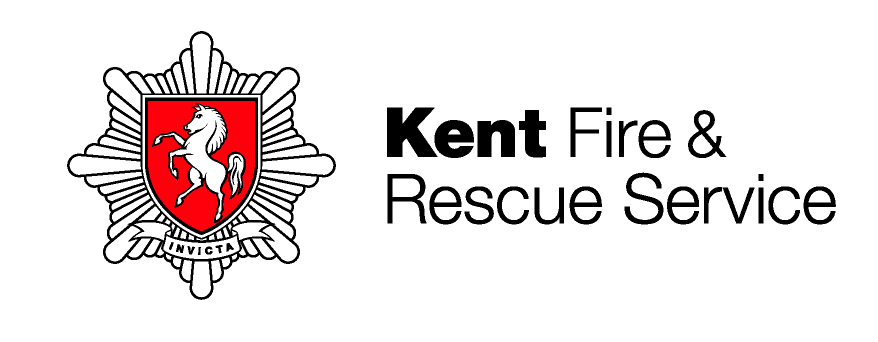 Kent and Medway Towns Fire AuthorityRequest for QuotationForDIM Training and Provision of 24/7 Scientific Advice and Radiation Protection AdvisorRef C18059Section One			Scope and ContextCorporate InformationKent and Medway Fire and Rescue Authority (“the Authority”) is one of the largest Fire and Rescue Authorities in the country, responsible for delivering fire and rescue services to over 1.7 million people in the county of Kent covering 3,855Sq km, with a large coastline including the Channel Tunnel, the Dartford river crossings and two large ports. It is a Combined Fire Authority which means that it is a standalone local authority in its own right. It draws 21 of its elected Members from Kent County Council and 4 from Medway Council. The Authority employs approximately 1,500 staff to deliver services throughout Kent and Medway. The Authority operates a 24-hour service across 55 fire stations, a training centre, control centre and Service Headquarters. It also has a fleet of 75 front line fire engines and a range of specialist operational support vehicles.The Authority undertakes a range of functions including providing community safety to the public, fire safety for businesses, and responding to emergencies to meet its statutory duties. How this is achieved is set out in the Corporate Plan, available from www.kent.fire-uk.org. The Authority has a revenue budget of approximately £70m.  Over 80% of its costs relate to staff pay, allowances and pensions. Please Note: The legal entity for contracting and other purposes is The Kent and Medway Towns Fire Authority (“The Authority”), which is the name under which the Authority was created in 1998. Since 2004, it has been referred to as Kent and Medway Fire and Rescue Authority to recognise its broader remit. In accordance with best procurement practice, EU and UK Procurement Directives and Regulations and the Authority’s service order, the Authority is seeking to choose a Tenderer(s) by competitive tender for the provision of a supplier(s) to provide Hazmat Advisor (HMA) & Detection, Identification and Monitoring (DIM) training and for the provision of a 24/7 Radiation Protection Advisor.Equalities StatementThe Authority is committed to developing, promoting and delivering its services, information and employment opportunities without discriminating against anyone on the grounds of age, disability, faith, gender, race, sexuality, gender reassignment, marriage and civil partnership, pregnancy or maternity.The Authority expects its suppliers and other people who deliver its goods, services or works to comply with its Equality Policy and share this vision and these values. All organisations that want to provide goods, works and/or services to the Authority must be able to show that they are taking steps to allow equal access to the provision of goods, works and services, provide fair treatment and equal opportunity.The Authority’s Equality Vision and Objectives may be viewed by clicking on the following link:  http://www.kent.fire-uk.org/about-us/equality-and-diversity/ Environment StatementThe Authority is committed to reducing its impact on the Environment and has published its Carbon Management Plan on its website -http://www.kent.fire-uk.org/about-us/plans-policies-and-performance/corporate-plan/caring-for-the-environment/ The Authority expects its suppliers and other people who deliver goods, services or works to it to comply with all current legislation relating to Environmental matters.Ethical Code of ConductAs part of the agreement between the parties to this Contract an Ethical Code of Conduct will be required.  This code will reflect the commitment of the parties to deliver continued value and wellbeing throughout the Contract period that benefits the contractual parties.During the Contract term all parties agree to retain relative information as confidential unless a need to release is confirmed by a request for information through the Freedom of Information Act 2000.At no point during the Contract will any contractual parties bring any other contractual parties into disrepute.  These areas of disrepute will include, but not exclude, any other legitimate associated action:SlanderSharing of information specific to the Contract with those not a party to the contractDemonstrating a disregard for Contract prices and usersBecoming involved with any external contract organisation, party or individual with the intention of disrupting the supply of goods or services being delivered from the ContractThe intention to cause damage to a contractual party whether by verbal, written or physical action involving reputation, monetary, loss of existing or future identified business.If any claims for unethical behaviour or physical action are reported to the Authority an investigation will be undertaken. In the event of a claim being unsubstantiated the plaintiff and accused will be advised. In the event of a substantial claim being identified the accused will be removed from the Contract with immediate effect.At any point during the investigation neither party should undertake any actions that can be deemed as influencing the process. Continued associate actions will result in the process being halted and where appropriate the Contract terminated.  Bribery, Corruption and CollusionThe Authority and its suppliers are bound by the Bribery Act 2010. Members of the public expect the highest standards of conduct and integrity from employees of a public service. The Authority therefore requires that suppliers and staff conduct themselves in a manner reflective of the Authority’s core values. If any employee, director or owner of any Tenderer or incumbent supplier has been previously or is later convicted for the offence of bribery, where the offence relates to active corruption bribery within the meaning of section 1 or 6 of the Bribery Act 2010 then the Authority will immediately cancel any current contract or purchase order without cost or obligation to the Authority.Section Two 		Instructions to Tenderers2.1	Tender DocumentsThe detail of this document and all associated documents is to be treated as private and confidential and for use only in connection with this tender process. Copyright of all tender documents, including any amendments or further instructions, shall remain with the Authority.In this section the words and expressions contained therein shall have the same meaning ascribed to them in the Conditions and the Specification.The tender documents must be submitted electronically using ProContract e-tendering system, using the link provided www.kentbusinessportal.org.uk.During this tender process, all communication (including contact and questions in connection with this tender) must be submitted using the Discussions link on ProContract. The responses will be distributed where appropriate to all tenderers via ProContract. All correspondence shall clearly state the Tender reference number – C18059Tenderers should ensure that they visit the Discussions link on the ProContract e-tendering system to view any questions and answers that have already been raised, together with any additional information that might have been posted.2.2	Use of Kent Business Portal – ProContractThis procurement opportunity will be completed via the Kent Business Portal - ProContract electronic tendering suite, a site run by Due North. The site can be accessed by visiting www.kentbusinessportal.org.ukTenderers should note that final submissions must be ‘uploaded’ via ProContract. Failure to follow this path may result in the tender submission being disregarded.Instructions on how to submit your response can be found within the ‘Help’ facility in ProContract. These instructions should be consulted in order to ensure that your response is submitted correctly.To submit a response, the ‘Submit Response’ button must be used and an e-mail of confirmation will be provided when a submission is successful. Tenderers should retain this e-mail of confirmation.The ProContract System maintains a strict audit trail, part of which gives detail as to the exact time that a response was uploaded. This audit trail will be used to determine if a tender response is late. There will be no exceptions unless the Tenderer can provide evidence to the contrary.  If, at any time, you experience difficulty accessing ProContract, please contact the support desk on 01670 597136.NB: Tenderers should note the following when uploading documents to the ProContract portal prior to submission:A 10MB file will take approximately 8 minutes on average to upload on a standard Broadband connection (256Kbps upload speed).  Please take this into consideration when uploading larger files and ensure that you leave sufficient time to complete your submission before the deadline.2.3	Preparation of TenderThe information contained within this document should be regarded as a statement of the current requirement as far as the Authority is able to determine at this time.  Tenderers must carefully examine and consider the tender documents and satisfy themselves of the appropriateness and validity of any information provided. In submitting a tender, Tenderers shall be deemed to have read and understood all of the tender documents.Please ensure that all questions are completed in full, and in the format requested. If the question does not apply to you, please state ‘N/A’. The authority will not accept marketing materials, or web links as a response to questions or a response which points the evaluator to another part of the document, all questions should be answered within the relevant response boxes provided.  Evaluators will not cross-reference responses and will only evaluate the information provided within the response box for each question.  Should you need to provide additional information in response to the questions, please submit a clearly identified annex. If any points in the tender documents are unclear, Tenderers may seek clarification via ProContract using the Discussions facility.Tenderers may propose alternative solutions to meet the Authority’s requirement.  Should alternatives be proposed, the alternatives must, as a minimum, fulfil the requirement described in the Invitation to Tender documents otherwise the tender will be rejected.  2.4	Submission of TenderTenderers must sign and date the Form of Tender provided unqualified and return it together with their tender submission to confirm that all Terms, Conditions and Variations specified by the Authority during the tender period have been understood and accepted. Failure to submit a signed Form of Tender document will result in the rejection of the tender submission.All documents requiring a signature must be signed:-where the Tenderer is an individual by that individual;where the Tenderer is a partnership, by at least two duly authorisedPartners;where the Tenderer is a company, by a Company Director, where such person is duly authorised for that purpose.Tender responses must be submitted electronically via ProContract, no later than 12 noon Monday 16th September 2019.Tenderers are required to submit one copy of their bid in Microsoft® Word format. All pricing must be submitted using Microsoft® Excel format when appropriate. The Authority accepts that some appendices may not be available in a Microsoft® Word format.  In such circumstances PDF format only will be accepted.  NB: To ensure on-time submissions, Tenderers are strongly advised to complete uploading of their responses at least 24 hours prior to the deadline to avoid possible disappointment.2.5	Late TendersAny tenders submitted to the ProContract Kent Business Portal after 12 noon on Monday 16th September 2019 will not be accepted unless the Tenderer can provide irrefutable evidence that the tender was capable of being received by the due date and time.2.6	 Clarifications during the Tender ProcessDuring the tender process, Tenderers and/or the Authority may find it necessary to request and/or issue tender clarifications. These requests will be addressed within five (4) days working days from request. The process will require a cut off period prior to submission of tenders for all requests, this cut of date is detailed in the procurement timetable below. The Authority cannot accept, at point of submission, any tender change requests, as this would be deemed a counter offer and therefore the tender will be rejected and not evaluated.  2.7	Tender ValidityYour Tender should remain open for acceptance for a period of 120 days. Any tender submitted showing a shorter validity period may be rejected.2.8	Conditional TendersAny Tenderer submitting a tender that contains a condition that is deemed as unacceptable by the Authority shall be given the opportunity to withdraw the condition without any amendment to the tender.  If the tenderer fails to remove the condition upon which its tender relies then the Authority reserves the right to reject the tender. 2.9	Tie BreakIn the event of a tie break (where two or more top scoring Tenderers have the same total weighted score including both quality and price), the Authority will award the Contract to the Tenderer offering the lowest price.2.10	 Evaluation Process – Pass/Fail CriteriaIn the event that no Tenderer passes the Pass/Fail criteria outlined below, the Authoruty reserves the right, as its discretion, to continue the procurement process as if all Tenderers had satisfactorily met the applicable requirement(s). Thereafter the Authority may seek further clarification regarding the minimum standards which can be met. In such circumstances all Tenderers will be treated equally.2.11	Contract Award and TerminationThe Authority, at its sole discretion, reserves the right to withdraw all or any part of this Invitation to Tender at any time during the procurement exercise without liability, or to not Award a Contract at all.  In all circumstances, the Authority reserves the right to terminate in accordance with the Conditions of Contract.2.10	Project Set out below is the proposed procurement timetable.  These dates are provided for information purposes only.  The Authority does not guarantee to complete each phase by the date stated above.2.11	Authority Not BoundThe Authority does not bind itself to accept any tender in whole or in part.2.12	Tenderer’s CostsUnder no circumstances shall the Authority accept responsibility for any expense or loss which may be incurred by any Tenderer in the preparation of the tender.Under no circumstances shall the Authority incur any liability or costs in respect of this ITT or any supporting documentation or in respect of any decision to suspend or discontinue this procurement process.Tenderers should note that if a future court decision deems any Contract resulting from this ITT to be ineffective and is subsequently put aside, Tenderers for the Contract will not be entitled to claim for direct, indirect or consequential loss due to Contract suspension and/or termination.  Additionally it should be noted that in the event of a legal challenge being received against this Contract under the Remedies Directive 2010 the following additional terms will take precedence:The Authority reserves the right, subject to appropriate procurement regulations, to change without notice the basis of, or the procedures for, the competitive tendering process or to terminate or suspend the process at any time in its absolute discretion.All other existing terms and conditions will remain in effect until notice is received of any revised ContractAny discussions or correspondence between the Authority and Tenderers shall be conducted without any obligation whatsoever by the Authority to enter into or become bound by any Contract.Unless agreed in writing by a duly authorised member of the Authority’s Procurement Team, no amendment or modification can be made to the Tender Documentation. The Authority will not be bound by any Contract until the Contract is embodied in a formal document and signed by all parties2.13	CanvassingDirect or indirect canvassing of any officer, Member or agent of the Authority by any potential Tenderer concerning this requirement, or any attempt to procure information from any such person concerning this ITT may result in the disqualification of the potential Tenderer from consideration for this requirement.2.14	Confidentiality & Publicity StatementThe contents of this ITT and of any other documentation made available in respect of this process are provided on the basis that they remain the property of the Authority and must be treated as confidential. If you are unable or unwilling to comply with this requirement you are required to destroy this ITT and all associated documents immediately and not to retain any electronic or paper copies.No Tenderer will undertake any publicity activities with any part of the media in relation to this ITT process or to the Contract without the prior written agreement of the Authority and this includes the format and content of any publicity.2.15	Contract AwardIt is anticipated that the Authority will potentially award this Contract to 2 Tenderer(s).  Section Three – Selection and Assessment MethodologyIn line with public procurement regulations, the following details how the Authority will assess all Tenderers and tender submissions in relation to this requirement.All tenders received will be considered on the information contained in the tender or obtained by the Authority as a direct result of the tender process. Submissions will be assessed on the basis of most economically advantageous tender (MEAT).Evaluation will be divided into three stages:Stage One – Selection (Pass/Fail)Stage Two – Method StatementsBefore the full tender is assessed and evaluated, Tenderers must first pass through the Selection criteria as stated in the following “Schedule 1 – Stage One – Selection”.  These questions are PASS or FAIL rated. These questions will carry no evaluation score. However, if a FAIL is allocated to any single response then the Authority will reject the Tenderer and no further evaluation (Stage Two) will be undertaken.  Stage One – Selection (PASS or FAIL)The following table, Table 1, details those questions that will be used to determine if the Tenderer and tender submission will be taken forward to Stage Two – Full Tender Evaluation.  These questions attract a PASS or FAIL rating only. If a FAIL is allocated in any one of the criteria stated in this table then the Tenderer will be deemed as not meeting the requirement of this opportunity and will not go forward to be evaluated in accordance with criteria set out in Table 2.3.1	InsuranceIt is a requirement of contract award that the levels of insurance set out below will be held by the awarded Tenderer.Employers Liability insurance – minimum of £5mPublic Liability insurance – minimum of £10mProfessional Indemnity insurance – minimum of £1mTenderers should review the insurance requirements including not only the required level of insurance but also the basis on which that insurance should be held. The basis on which the various insurance policies are to be held are not all the same.Tenderers should state if they already have or are prepared to take out the insurance to the current minimum levels stated.  Please  to indicate acceptance.Please submit copies of relevant Insurance Broker’s letters/Certificates as part of your submission.Any submitted insurance certificates must clearly state the policyholder, insurance company, type of insurance and indemnity level.3.2	Financial InformationTenderers should note that the Authority will only request a full financial/credit check in respect of the successful tenderer prior to making the award decision.  The check will be requested from an independent source namely, Dun and Bradstreet.  In addition the Authority may decide to carry out its own financial analysis based on the information provided and/or seek assurances/clarifications from the potential supplier regarding future financial stability.  If after assessment of this information, and in the opinion of the Authority, the finances show an unacceptable level of risk, the Authority will decide not to proceed with the award.NB: Tenderers are advised to check in advance the financial information held in respect of their company by Dun and Bradstreet is accurate and up-to-date.  New companies or non Limited Companies with less than 3 years available figures may be asked to provide information relating to the available years and a reference letter from their Bank. This letter should include as a minimum detail relating to: SolvencyAbility to meet paymentsAppropriate accounts management The Authority reserves the right to request any other additional financial information as necessary3.3	Form of TenderTenderers are required to agree to all Terms, Conditions and stated Requirements of the Contract.  Terms and Conditions may not be amended. However, Tenderers may seek clarification prior to the date stated for return of final tenders in Section Two of this ITT.Tenderers are required to complete and return in full the Form of Tender at Schedule Eight.3.4	Equalities and DiversityIn response to the above legislation and the Authority’s own values in promoting equality in everything it does, The Authority wants people who work with it to also demonstrate the same commitment to fairness and equality. That said, the Authority recognises a balance of actions required when procuring goods, works and services between costs and value, ability for Tenderers and contractors to comply with equality demands and the Authority’s commitment. The Authority also recognises that there are differences in the impact of equality on different contracts eg the purchase of paper is not the same as purchase of services to people and the Authority is therefore proportionate in its approach to different tendering exercises.The Authority’s commitment to equality is expressed by developing, promoting and delivering its services, information and employment opportunities in such a way that it firstly recognises that people are different and need different things when the Authority serves them and secondly that the Authority does not discriminate against anyone on the grounds of age, disability, faith, gender, race, sexual orientation, gender reassignment, marriage and civil partnership, pregnancy or maternity.  The Authority considers it necessary for organisations who intend to supply goods, works or services to it or on its behalf to demonstrate that reasonably practicable steps have been taken to allow equal access and treatment in employment and services for all and can give evidence of their approach to meeting the requirements of the law.  The Authority is especially concerned that contractors when delivering a service on its behalf to the people of Kent and Medway or working with its staff can demonstrate that their staff have suitable understanding of how to work effectively with all people and that they have mechanisms in place to deal with inappropriate behaviour or practice.The following question and answer section demonstrates how this policy will be applied to potential Tenderers or contractors to the Authority for the procurement of goods, works and/or services.Why do I, or my company, need to take equality into account?Organisations providing goods, works or services to, or on behalf of, the Authority must carry out their duties in accordance with UK legislation and take appropriate action to combat discrimination based on the protected characteristics.  Failure to comply with this policy could make the Authority, and in some cases, individuals, liable to action and prevent organisations from being allowed to tender for the Authority goods, works or services.Do I, or my company, have to answer “Yes” to all the questions?It is not a legal requirement for a company to answer 'yes' to all of the questions before they are considered for selection.  Greater importance will be given to the answers received for the questions referring to an external Suppliers’s policy and practice not to discriminate. The answers to these questions also inform the Authority if potential Tenderers or contractors have had a case of unlawful discrimination against them and the steps that they have taken to address any shortcomings.We do not have a written equal opportunities policy.  Does this mean we will not be able to tender for work?Much of the current equality legislation applies to all service Tenderers or contractors and employers, not just statutory bodies. The Authority would therefore reasonably expect to see a demonstration of commitment to equality. Whilst the Authority would normally expect to see a written policy, it has taken time to consider how large versus small organisations coping with a difficult economic market can provide reasonable evidence of what they are doing to meet the equality commitment. The Authority therefore recognises that small firms, for instance, may not have written equality policies and does not want to exclude them from tendering for work, so will ask questions to test what actions they have taken to ensure their staff are compliant with the letter and spirit of the equality legislation.How will this affect clauses included in the contracts?The following standard clause covering equalities will be included in all contracts for services. The contract clause covers both contractors and sub-contractors and their obligations under current UK legislation.“Throughout the duration of this Contract the Contractor shall, and in addition, shall ensure that its sub-contractors shall: - discharge their obligations under this Contract and (supply the Works and perform Services) in accordance with their responsibilities under the Equality Act 2010 and in a manner consistent with the Authority’s values on equality”.Will additional equality clauses be included in the Contract?Additional clauses relating to equality in relation to service delivery may also be included and monitored when pertinent to the contract, for example to ensure that the service is being provided to target groups.What questions will I, or my company, be asked?The questions detailed in the “questions for contractors” section of Prequalification Questionnaires (PQQs) and/or Request for Quotation (RFQ) and/or Invitation to Tender (ITT) and/or mini competition events relating to Framework Agreements are listed below.  These are used to assess a potential Supplier’s suitability to undertake business with the Authority.Questions for TenderersThe Authority takes a proactive approach to its obligations arising from Equal Opportunities legislation, including the Equality Act 2010.The Authority therefore considers it essential that all organisations wishing to provide goods or services are able to demonstrate that all reasonably practicable steps are taken to allow equal access and equal treatment in employment and service delivery for all in accordance with the above legislation or where your company is resident in a jurisdiction other than the UK, the equivalent legislation in that jurisdiction.  Tenderers are required to respond to the following questions:Stage Two – Full Tender EvaluationIf the Tenderer has passed Stage One – Selection, the full tender response will be evaluated using the criteria stated in the table below:The embedded table details the full evaluation criteria and sub-criteria to be used by the Authority when scoring all tenders.The total weighted score available is 100%The Scoring methodology is based on an evaluation matrix of 0-5. Full details of the evaluation matrix can be found in the above evaluation sheet.Schedule One – DefinitionsThe following expressions shall have the meanings ascribed to them in relation to the entire Contract:Schedule Two – Company InformationThe following questions are mandatory and so must be completed by ALL tendering organisations.  NB: Failure to do so may result in the tender being excluded from the process.This section is required for information purposes only and will not be scored but completion is required to ensure compliance with the Tender Instructions.2.0	Tenderers are required to complete the following table:Schedule Three – Specification and Requirement3.1 	SpecificationOverview Kent and Medway Fire and Rescue Authority (“the Authority”) is one of the largest Fire and Rescue Authorities in the country, responsible for delivering fire and rescue services to over 1.7 million people in the county of Kent covering 3,855Sq km, with a large coastline including the Channel Tunnel, the Dartford river crossings and two large ports. It is a Combined Fire Authority which means that it is a standalone local authority in its own right. It draws 21 of its elected Members from Kent County Council and 4 from Medway Council. The Authority employs approximately 1,500 staff to deliver services throughout Kent and Medway. The Authority operates a 24-hour service across 57 fire stations, a training centre, control centre and Service Headquarters. It also has a fleet of 76 front line appliances and a range of specialist operational support vehicles.The Authority undertakes a range of functions including providing community safety to the public, fire safety for businesses, and responding to emergencies to meet its statutory duties. How this is achieved is set out in the Corporate Plan, available from www.kent.fire-uk.org. The Authority has a revenue budget of approximately £70m.  Over 80% of its costs relate to staff pay, allowances and pensions.  Please Note: The legal entity for contracting and other purposes is The Kent and Medway Towns Fire Authority (“The Authority”), which is the name under which the Authority was created in 1998. Since 2004, it has been referred to as Kent and Medway Fire and Rescue Authority to recognise its broader remit. RequirementThe Authority is looking to appoint a supplier to not only provide Specialist Hazardous Materials Continuation training for their Detection Identification and Monitoring advisers and a supplier to be their Radiation Protection Adviser. The requirement has been spit into 2 Lots as detailed below.Tenderes must confirm in the box below which Lot(s) they are tendering for:Lot 1 – 24/7 Scientific Advice including Radiation Protection AdviserThe successful tenderer for Lot 1 shall provide remote scientific support for operational incidents and act as KFRS Radiation Protection Adviser.This advice must be available 24/7 to support our operational response to radiological incidents. The purpose will be to support the on scene DIM Advisor on the tactical plan, risk assessment and PPE requirements. Scientific advisor services may also be sought by Fire Investigators as required.Lot 2 – Hazmat Advisor/DIM TrainingThe successful tenderer for Lot 2 shall provide training to the KFRS Hazmat/DIM team at one of the Authority’s x3 sites.Aim of the course The course must provide professional developments to allow delegates to undertake the specialist operational role of ‘Hazmat Advisor’ and ‘DIM Advisor’ and provide continued professional development (CPD), skills and knowledge updates on national trends and best practices. The course must be accredited by either IFE (Institution of Fire Engineers), FPA (Fire Protection Association), IFSM (The Institute of Fire Safety Managers), JOIFF (International Organsation for Industrial Emergency Response and Fire Hazard Management) or NFPA (National Fire Protection Association) and address the following learning outcomes:Learning Outcomes After successful completion of the course delegates will be able to demonstrate the knowledge skills and understanding of: Supporting the incident commander at incidents by providing comprehensive specialist hazardous material advice Retrieve and make a skilled interpretation of chemical data from a range of recognised information sources Carry out an operational risk assessment for a hazardous materials incident and provide relevant advice to an incident commander Access contamination risks and provide advice on PPE selection and its use Advise on decontamination methods and procedures for chemical biological and radiation incidents Advise on medical aftercare of casualties and effected personnel Assess risk and manage hazardous materials incidents effectively and safely Advise on environmental protection and mitigation methodsOperate the HDIM suite of equipment and provide results of any analysis to the Incident Commander following Deliberate ReconnaissanceWithin the capability and limitations of the HDIM equipment, monitor contamination levels within the inner cordon, including the Mass Decontamination Sector and provide results to the IC support Scene ManagementContribute to the risk assessment processLocationIt is expected that the training will be delivered at one of the following sites:Kent Fire and Rescue Service Training Centre Loose Road Maidstone Kent ME15 9QBAshford Fire Station, Henwood, Ashford, Kent, TN24 8DHRamsgate Fire Station, Newington Road, Ramsgate, CT11 0QX The Authority will make every effort to make facilities available at the specified venues to the supplier to carry out the training. However, tenderers must be able to provide an alternative venue within Kent for occasions when the Authorities facilities are not available for use.Prior to booking any venues to carry out the training the Supplier must share all information and costs with the Authority for sign off. The Supplier must be able to demonstrate best value from the options they are proposing and shall pass on the venue cost to the Authority with no margin or management fee applied.The Authority will not pay travel or subsistence for the facilitators of the training, these costs must be included within the total cost of the qualification per delegate within the pricing schedule.Course Delivery Course Delivery methods will require theory lectures and practical scenarios where applicable.  Supplier are encouraged to be innovative and forward thinking in their outlook on course delivery. National Occupational StandardsThe underpinning knowledge and skill acquisition must be able to satisfy national standards relevant to the course. Assessment Assessment of the acquisition of knowledge including practical demonstrations (where applicable) should be undertaken in line with the stated learning outcomes.Minimum Instructor qualifications and accreditationSuppliers must be accredited to deliver and certificate this course. It is also expected that facilitators of this course will be able to provide evidence to show maintenance of teaching competencies and updated knowledge in this subject area.  The course must be approved or accredited by one of the following organisaitons:FPA (Fire Protection Association)IFSM (The Institute of Fire Safety Managers)JOIFF (International Organsation for Industrial Emergency Response and Fire Hazrad Management)NGPA (National Fire Protection Association)Delegate numbers The maximum number of delegates per course will be 12, the minimum number of delegated per course will be 6. Facilitators are required to provide adequate delegate/facilitator ratios. It is currently envisaged that 6 ASDM courses including wet chemistry and DIM suite (to include Home Made Explosives (HME), Illicit Drug Manufacture, and any emerging trends) and 3 sessions to cover Radiation (including the Radiation Proctection Supervisor (RPS) role), and Hazmat Advisor refresher training (to include information retrieval, provision of advice on scene and environmental protection considerations - as well as any amendments to classification systems, and emerging trends (Eg. Energy Storage installations) will be run across a 12 month period.  Course Availability RequirementsIn line with service needs and constraints of the training venue, the successful supplier must be able to deliver the first course between November 2019 and February 2020.The next 6 months worth of training events will be organised with the supplier when the contract is awarded, and all subsequent events will then be organised 6 months in advance of their delivery.Method Statements for Lot 1The following Method Statements should only be completed by Tenderers bidding for Lot 1.Please respond to the relevant Method Statements below using the format and order requested. Please ensure that within the ‘Tenderers Response’ section you provide a detailed explaination, supported by relevant evidence of how you intend to provide these goods/services and/or functions. If you provide more information than requested, or you provide it in a different order or format then your tender may be disregarded.The Authority will exclude a supplier or consortia who does not pass the mandatory pass/fail requirements or achieve a minimum score of 3 for evaluation question Q3 below (i.e. a score of 2 or less shall result in your submission being disregarded. A minimum score of 3 is not required for Q4.Method Statements for Lot 2The following Method Statements should only be completed by Tenderers bidding for Lot 2.Please respond to the relevant Method Statements below using the format and order requested. Please ensure that within the ‘Tenderers Response’ section you provide a detailed explaination, supported by relevant evidence of how you intend to provide these goods/services and/or functions. If you provide more information than requested, or you provide it in a different order or format then your tender may be disregarded.The Authority will exclude a supplier or consortia who does not pass the mandatory pass/fail requirements or achieve a minimum score of 3 for evaluation questions Q1 and Q4 below (i.e. a score of 2 or less shall result in your submission being disregarded). For Information OnlyThe following questions are for information only and will not be scored.Q7:3.2	Contract PeriodThe Contract is anticipated to commence on 14/10/2019 and will continue for a period of 3 years with the option to extend for a further 2 x 12 month extentions subject to annual reviews and unless terminated in accordance with the Conditions of Contract. 3.3	Sub-ContractorsTenderers must state whether or not any part of their proposed supply solution requires the use of sub-contractors and provide a sub-contractors list including contact details. The Authority reserves the right to reject the use of any particular sub-contractor. In the case of rejection, the Authority will notify the Tenderer of its reasoning in writing.  Reasons for rejection could be, but not limited to, a contractor banned from entering premises, financial risk, criminal prosecutions pending etc.If a sub-contractor is appointed, this does not release the Tenderer from any liability to the Authority in respect of the sub-contracted services and the Tenderer shall be responsible for the acts, defaults, or neglect of any sub-contractor or their agents or employees in all respects as if they were the acts, defaults or neglects of the Tenderer or their agents or employees.General Quality Requirements3.4 Contract Management MeetingsIt is likely that the Authority will wish to hold quarterly contract management meetings at the Authorities Service Headquarters for the duration of the Contract to discuss specific and general matters arising under the Contract, any technical issues, performance issues and adherence to agreed service levels. Such meetings will be held either face to face, by video conference link or by telephone conference. The Authority will not pay travel or subsistence for the supplier to attend these meetings.3.5	Purchase Order ProcessThe Purchase Order(s) will be placed following contract award.  Payment will be in accordance with the Contract Terms and Conditions.  3.6	Escalation PathThe following outlines the formal escalation process that shall be followed in the event that a party to the Contract may experience a problem or problems that it is unable to resolve at local level.  (‘Local level’ shall mean - by telephone, e-mail or meeting (if required) between the contracting parties but shall not be a formal procedure.)In any event Parties to the Contract agree to use all reasonable endeavours to resolve any such problems at local level before initiating the escalation process.The escalation procedure will have two distinct paths - 1) Service Delivery and 2) Contractual Issues.Escalation Path relating to Product or Service Delivery FailureEscalation Path relating to Contractual Issues In the event that an agreed resolution cannot be arrived at through the appropriate escalation path then the Dispute Resolution Procedure of the Terms and Conditions of Contract attached shall be enacted.3.9	Continual ImprovementContinual Improvement is a joint process/commitment whereby the Authority and the Supplier actively review contractual options with the objective of finding and implementing improvements to the operation and management of the Contract that deliver increased value for money for all concerned.The key principles and objectives of continual improvement are:Improving quality and efficiencyReducing cost whilst maintaining service levelsEncouraging innovationIndependent benchmarking to review the contract to ensure that it continues to deliver value for money. Areas for consideration could be, but not limited to:The adoption of new or emerging technological or product developments that can be used to improve the Contract offering and deliver increased benefits to the Authority.Improvements to the Supplier’s service offering in areas such as delivery, availability, quality, customer satisfaction and performance.Environmental impact considerations, such as biodegradability, reduced delivery mileage, improved manufacturing process. The Authority expects that the Supplier will work with it to deliver continual improvement. Schedule Four – Service Level Agreement and Key Performance Indicators4.1	This Contract is subject to a Service Level Agreement (SLA) and the Supplier will be required to adhere to the required Service Levels over the contract term as follows: 4.2	These Service Levels will be monitored at agreed intervals and reviewed at the appropriate review meetings.  If the Supplier continually fails to meet the required levels the Authority may either decide to terminate the Contract or in extreme cases, and where financial loss to the Authority can be demonstrated, financial compensation will be sought.  Schedule Five – Pricing & Invoicing5.1	Tenderers should submit their tender pricing using the Pricing Schedule below:  Any prices not disclosed within the pricing information will be not entertained.Indicative delegate numbers have been provided for the period of the contract, however the Authority are not committing to sending a minimum number of delegate on the training. The price submitted per delegate must be fixed regardless of the number of delegates that undertake the training over the life of the contract.Prices must be submitted exclusive of VAT. 5.2	Pricing will remain fixed and firm as detailed in the pricing schedule for an initial period of 36 months. At the end of the 36 month period all price variation requests must be submitted to the Authority for consideration in line with “The Price and Price Variation” clause contained within the terms and conditions of the Contract. The Authority does not guarantee that any proposal for variations in price will be accepted.  Independent benchmarking data will also be considered when reviewing the proposal for price variation  5.3	The Authority requires that all suppliers submit invoices by electronic means ie enclosed in an e-mail or posted to a dedicated web server. This must be in a consistently structured file eg XML, CSV and EDI which contains all data necessary to process the invoice and meets statutory requirements.  This data will cover the following areas as a minimum:Unit prices, quantities supplied and total costsProduct references (eg unique part numbers)Description of goods, services or works suppliedThe Authority’s Purchase Order number Invoice references (eg number and date)Delivery/Invoice addressesStatutory information (eg Supplier’s VAT number)Supplier identification5.4	InvoicingIt is important that invoices are accurate and include the correct official Purchase Order number. Incorrect invoices will be returned unpaid for correction and resubmission.  In such cases the payment terms will take effect not from the invoice date but from the date of receipt at the correct address of a correctly presented invoice.  Invoices will normally be paid in arrears 20 days after receipt of a correct and valid invoice unless early settlement discounts are agreed.  Schedule Six – Freedom of Information and TransparencyFreedom of Information Act (FOIA) 2000The Authority is committed to meeting its legal responsibilities under the Freedom of Information Act 2000 (“the FOIA”) and the Environmental Information Regulations 2004 as may be amended, updated or replaced from time to time. It may be required to disclose information concerning the procurement process and/or the Contract to anyone who makes a reasonable request.If Tenderers consider that any of the information provided in their bid is commercially sensitive (meaning it could reasonably cause prejudice to the Tenderer if disclosed to a third party) then it should be clearly marked as “Not for disclosure to third parties” together with valid reason in support of the information being exempt from disclosure under the FOIA. Tenderers should also note that the receipt of any material marked ‘confidential’ or equivalent by the Authority should not be taken to mean that the Authority accepts any duty of confidence by virtue of that marking.Tenderers acknowledge and accept that the Authority’s decision on these issues shall be final and that the Authority shall incur no liability to any Tenderer by reason of having disclosed any information which the Authority reasonably concludes was required to be disclosed in accordance with the FOIA.Transparency of Authority’s ExpenditureAs part of that commitment to transparency the Authority publishes all spend over £250 (excluding VAT) each month. This includes spend on contracts, so the successful Tenderer should expect details of spend against any resulting contract to appear on the Authority’s website (www.kent.fire-uk.org). The Authority may publish tender and contract documentation after contract award stage. Commercially sensitive information will be redacted from documentation.The successful Tenderer acknowledges that the Authority is subject to the Government’s Transparency requirements and the successful Tenderer hereby gives its consent for the Authority to publish the Contract Information (including details of payment) to the general public via its external website. The Authority may in its absolute discretion take account of the exemptions/exceptions that would be available in relation to the information requested under the FOIA legislation.  Schedule Seven	 	Conditions of ContractThe embedded document below details the Conditions of Contract that in conjunction with the terms of the requirement, as laid out in this Invitation to Tender, the agreed pricing schedule and any other documents deemed as necessary to an agreement (ie clarification documents) shall form the Contract.Tenderers should familiarise themselves with these Conditions prior to submission of tender.Tenderers are required to confirm below that they agree to the following general Conditions of Contract.  Minor changes only may be considered that are deemed to add value to the Contract.  Any such request for changes must be submitted by 12 noon on 16/09/2019 and approved by clarification before final tender submission.  Any requests submitted with the final tender submission and not in advance will not be accepted and will result in the tender being either rejected or the Tenderer being asked to remove any such terms and the Contract concluded under the terms as stated within this document without any amendment.It should be noted that if Tenderers are unable to agree to the Terms and Conditions they may not be awarded the Contract.  Please  to indicate acceptance.PART D: BIDDER DETAILS & WARRANTIES1. Business details 2. Type of organisationPayment and ordering detailsIf you are successful in the award of contract we will make payment direct into your bank account. Please complete your details below to ensure that there are no delays in payment. It is our policy to send purchase orders and remittance advices by email, as it is the most cost-effective method, ensures that they are not lost or delayed in the post and you are notified immediately. Please provide a single e-mail address for Purchase Orders and Remittances:Main Contact DetailsBidders WarrantiesPlease confirm your Organisation’s acceptance of the terms of this quotation by ticking the box below:FORM OF QUOTATIONQuotation Reference:  DIM Training and Provision of 24/7 Scientific Advice and Radiation Protection Advisor C18059I/We the undersigned offer to supply ASDM Training to the Kent and Medway Towns Fire Authority as detailed in this RFQ on the stated Terms and Conditions.I/We understand that the Kent and Medway Towns Fire Authority is not bound to accept in whole or part the lowest or indeed any RFQ it may receive.I/We certify that I/we have not fixed or adjusted the amount of the RFQ with any agreement or arrangement with any other person, nor entered into any agreement or arrangement with any person that he shall refrain from bidding, nor have I/we paid, given or offered to pay or give any sum of money, inducement or other valuable consideration directly or indirectly to any other person relating to this RFQ.Date:		_______________________________________________________Signature:	_______________________________________________________Name:		_______________________________________________________Position:	_______________________________________________________Name of Bidding Organisation and Registration Number if applicable:		_______________________________________________________		_______________________________________________________Registered	_______________________________________________________Address:		_______________________________________________________		_______________________________________________________Telephone:	_______________________________________________________Fax:		_______________________________________________________E-MailAddress:	______________________________________________________Indicative Procurement TimetableIndicative Procurement TimetableDateStage02/09/19Date RFQ issued16/09/2019Final Date for Submission of Tender Clarifications20/9/2019Deadline for Tender Submission04/10/2019Notice of recommendation for Award of Contract14/10/2019Contract CommencementNumberTable 1 - Selection Criteria3.1InsuranceHas the tenderer confirmed that they either already have or, if successful, are prepared to have, the required levels of insurance?  If “No”, then the tender will not be taken forward for the rest of the evaluation.3.2Form of TenderHas the tenderer completed and signed the Form of Tender? If “No”, then the tender will not be taken forward for the rest of the evaluation. In doing so the Tenderer accepts all aspects of the Contract as stated or subsequently agreed amendments including the terms and conditions and requirements of the Contract.3.3Equalities – Has the Tenderer answered questions 3.3.1 to 3.3.4 inclusive?If Tenderer has answered “No” to questions 3.3.1 or 3.3.2, or if the Tenderer has answered “Yes” to questions 3.3.3 or 3.3.4 and not provided adequate explanation then the tender will not be taken forward for the rest of the evaluation.YesNoQuestionResponseResponse3.2.1Please provide a copy of your full audited accounts for the last two years.If no, can you provide one of the following: answer with Y/N in the relevant box.Please provide a copy of your full audited accounts for the last two years.If no, can you provide one of the following: answer with Y/N in the relevant box.Yes ☐No   ☐3.2.1(a)  A statement of the turnover, Profit and Loss Account/Income Statement, Balance Sheet/Statement of Financial Position and Statement of Cash Flow for the most recent year of trading for this organisation.(a)  A statement of the turnover, Profit and Loss Account/Income Statement, Balance Sheet/Statement of Financial Position and Statement of Cash Flow for the most recent year of trading for this organisation.Yes ☐No   ☐3.2.1(b) A statement of the cash flow forecast for the current year and a bank letter outlining the current cash and credit position.(b) A statement of the cash flow forecast for the current year and a bank letter outlining the current cash and credit position.Yes ☐No   ☐(c) Alternative means of demonstrating financial status if any of the above are not available (e.g. forecast of turnover for the current year and a statement of funding provided by the owners and/or the bank, charity accruals accounts or an alternative means of demonstrating financial status).(c) Alternative means of demonstrating financial status if any of the above are not available (e.g. forecast of turnover for the current year and a statement of funding provided by the owners and/or the bank, charity accruals accounts or an alternative means of demonstrating financial status).Yes ☐No   ☐The Equality Act 2010 requires all public authorities to eliminate discrimination and promote equality of opportunity and foster good relations.DescriptionRequirement/Scoring MechanismTenderer’s Response3.3.1.  Does your organisation have a written equal opportunities policy to avoid discrimination?Answer “Yes” or “No” in column on the rightYes = Pass, No = Fail3.3.2.  Is it your policy as an employer to comply with your statutory obligations under the current legislation relating to Equal Opportunities and is it your practice not to treat one group less favourably than others because of their colour, race, nationality, ethnic origin, gender or disability, sexual orientation religion, belief or age in relation to decisions to recruit, train or promote employees?Answer “Yes” or “No” in column on the rightYes = Pass, No = Fail3.3.3.  In the last three years, has any finding of discrimination been made against your organisation by any court or employment tribunal (in whatever jurisdiction)? If “Yes” please provide details and the action taken to prevent recurrenceAnswer “Yes” or “No” in column on the rightPass = “No” or “Yes” with evidence of steps taken to avoid repetition of the same or similar offence(s); or “Yes”, with little or no evidence of steps taken to avoid repetition of the same or similar offence(s) but The Authority does not consider the offence justifies elimination from this procurement exercise; orFail = “Yes” with little or no evidence of steps taken to avoid repetition of the same or similar offences and The Authority considers that the offence(s) justifies elimination from this procurement exercise3.3.4.  In the last three years has your company been the subject of a formal investigation or judicial proceedings by the Racial Equality Council, Disability Rights Commission or the Equal Opportunities Commission (or such equivalent bodies in the jurisdiction in which you are incorporated or resident) on grounds of alleged unlawful discrimination? If “Yes” please provide detailsPass = “No” or “Yes” but The Authority does not consider it appropriate to eliminate the organisation from this procurement exercise; orFail = “Yes” and The Authority considers it justifiable to eliminate the organisation from this procurement exerciseTable 2Table 2Assessment Criteria% WeightingLot 11Pricing502QualificationPASS/ FAIL3Landline NumberPASS / FAIL4Service Level Agreements and Experience405Social Value10Total Weighting100%Assessment Criteria% WeightingLot 21Pricing502Experience253QualificationsPASS / FAIL4AccreditationPASS / FAIL5Course Delivery256Training PlanPASS / FAIL7Course LocationPASS / FAILTotal Weighting100“Contract” means the formal signed contract of supply between the parties “Documentation” means any document issued by either party that is pertinent to the Contract.  “Goods” means the goods to be provided by the Tenderer in accordance with the terms of the Contract.“Invitation to Tender” or “ITT” means this document and all its attachments and appendices.  “Kent Fire and Rescue Service” or “KFRS” means the name by Kent and Medway Towns Fire Authority is known to for non-contractual reference.“Kent and Medway Towns Fire Authority” means the Contracting Authority who is managing the tender process, contract formation and ongoing contract management.  “Order” means the order for the Goods and/or Services that are made between the Kent and Medway Towns Fire Authority and the Tenderer under this Contract and that shall abide by the terms, conditions and requirement of the Contract.“Services” means the services to be provided by the Tenderer in accordance with the terms of the Contract.“Tenderer” means the Tenderer appointed as part of the tender process to the Contract who has agreed to supply the Services under the terms, conditions and requirement of the Contracts.“The Authority” means the Kent and Medway Towns Fire Authority, the contracting Authority.“Works” means the works to be provided by the Tenderer in accordance with the terms of the Contract.“Supplier” means the supplier contracted to carry out the services.DescriptionTo be completed by the Tenderer2.1Company Name2.2Address (for correspondence) to include telephone/fax and e-mail address together with web site details2.3(Where a limited company) Date of registration and registration number (under Companies Act, 1985)2.4Registered Office (if different)2.5Address of Head Office (if different from 2.4)2.6If applicant is a member of a group of companies, provide the name and address of Holding Company and enclose a structure diagram to show relationship2.7Please indicate Organisation type from the following list and confirm date of registration and company numberPublic Limited CompanyLimited CompanyPartnershipSole TraderCharityPublic SectorSME (Small Medium sized Enterprise) ie fewer than 250 employeesVoluntary/Community SectorSocial EnterpriseOther (please specify)2.8Name, position and email address of company representative 2.9For non-UK Tenderers : Where the Organisation’s country of origin operates a recognised official list; please provide a certificate of registration.2.10How long has your Organisation been established?2.11Is the Organisation a formal member of a larger trading group of companies?2.12Are you applying as the lead part of a consortium?Yes / No (delete as appropriate)2.13Name and Address of BankersRefPlease indicate in the below boxes which LOTS your proposal will cover.Please indicate in the below boxes which LOTS your proposal will cover.LOT 1 – 24/7 Scientific Advice including Radiation Protection Adviser LOT 1 – 24/7 Scientific Advice including Radiation Protection Adviser LOT 2 – Hazmat Advisor/DIM TrainingLOT 2 – Hazmat Advisor/DIM TrainingQ1: QualificationThe Authority requires a supplier that holds a valid certificate of competence from an organisation recognised by HSE as an Assessing Body for the certficiation of indivual RPA’s; or hold a National or Scottish Vocational Qualification (N/SVQ) Level 4 in Radiation Protection Practice issued within the last five years.
Tenderers must provide a copy of valid certificate of competence from an organisation recognised by HSE as an assessing body for the certiciation of individual RPA’s; or provide a National or Scottish Vocational Qualification (N/SVQ) Level 4 in Radiation Protection PracticePass / FailThe Tenderer’s Response:The Tenderer’s Response:Q2: Landline NumberThe Authority require a telephone number that their Detection, Identification and Monitoring (DIM) advisors can contact and get timely advice. The landline number must be available 365 days a year and available 24 hours a day.Tenderers are to confirm they can provide the Authority  with a telephone number that the Authority are able to call 365 days a year and available 24 hours a day. Pass/FailThe Tenderer’s Response:The Tenderer’s Response:Q3: Service Level Agreements and ExperienceCalls made by the Authority to the suppliers advice line must be answered within 2 minutes.  Advice should be provided to scene within 10 minutes from the point the Authority make the initial call. The Authority require the RPA to provide timely advice on the below:Interpretation and application of radiation protection data.Work supervision; radiological measurements.Control procedures for work involving the potential for significant radiation exposure.Compliance with the ionising radiation regulations.Tenderers are to confirm compliance to the above Service Levels and confirm they are able to provide advice on the listed points. Tenderers are also required to provide an example of where they have provided timely advice on the above listed subjects to a current or previous customer. Tenderers must include details of any similar service levels agreed with the customer.   40% The Tenderer’s Response:The Tenderer’s Response:Q4: Social ValueTenderers are required to provide details on how they contribute to their local community in terms of social value.Tenderers are to provide details and evidence of what their organisaiton currently does or plans to do in terms of supporting social value. This could include some of the following criteria: - Approaches that encourage wellbeing and mental health (for example your local community, members of staff and / or delegates attending courses) - Training and development opportunities for members of staff- Creation of apprenticeships within the local community- Environmental impact and prevention strategies (for example recycling strategies for course materials)Tenderers are required to confirm how they measure and report performance against each social value criteria. The Supplier must provide these reports quarterly to the Authority.  10% The Tenderer’s Response:The Tenderer’s Response:Q1: ExperienceTenderer to provide a previous example supported with evidence of delivering Hazmat Advisor and DIM training course. The example should include details of the learning outcomes and how these were achieved by delegates through the training.25%The Tenderer’s Response:The Tenderer’s Response:Q2: QualificationsTenderers must ensure sufficiently trained personnel with the appropriate qualifications, skills and experience are provided to deliver the training.Tenderers must supply evidence that the lead facilitator has the following qualifications and experience:Level 3 award in Education and Training OR equivalent training qualification OR equivalent accreditation (including City and Guilds 7307/7407, Certificate in Education or an accreditation to deliver teaching programmes at Level 3 or above endorsed by an Ofqual Provider)Science Degree in Chemistry OR Science Degree in PhysicsPass / FailThe Tenderer’s Response:The Tenderer’s Response:Q3: AccreditationTenderers are asked to provide evidence in the form of certification that the course is approved or accredited by one of the below: FPA (Fire Protection Association)IFSM (The Institute of Fire Safety Managers)JOIFF (International Organsation for Industrial Emergency Response and Fire Hazard Management)NFPA (National Fire Protection Association)IFE (Institution of Fire Engineers)Pass / FailThe Tenderer’s Response:The Tenderer’s Response:Q4: Course DeliveryThe Authority require the training to be delivered face to face classroom sessions at one of the listed sites and for the supplier to provide HMA and DIM training events – including  live samples, scenarios, health and safety information and all required consumables.Tenderers are asked to provide details on the methods they use to deliver the training course, and include details of how these methods will deliver each of the specified learning outcomes.  25% The Tenderer’s Response:The Tenderer’s Response:Q5: Training PlanTenderers are asked to provide a training plan to cover a period of 12 months that include the following:X6 maintenance of competence courses including Wet Chemistry & DIM Suite (to include Home Made Explosives (HME), Illicit Drug Manufacture, and any emerging trends)X3 sessions covering Radiation (including the Radiation Proctection Supervisor (RPS) role), and Hazmat Advisor refresher training (to include information retrieval, provision of advice on scene and environmental protection considerations - as well as any amendments to classification systems, and emerging trends (Eg. Energy Storage installations)Tenderers are asked to provide dates and times of training within their training plan.Tenderers should note that proposed dates and times shall be discussed and agreed with the Authority post contract award. Tenderers are expected to hold open the training dates submitted within their tender response until the contract initiation meeting has taken place.Pass / Fail The Tenderer’s Response:The Tenderer’s Response:Q6: Course LocationThe Authority require a supplier that can provide training at at any of the three sites below:Kent Fire and Rescue Service Headquarters, The Godlands, Straw Mill Hill, Maidstone, ME15 6XBRamsgate Fire Station, Newington Road, Ramsgate, CT11 0QXAshford Fire Station, Henwood, Ashford, TN24 8DHOr an alternative Fire Station within KentTenderers are to confirm they are able to undertake training at any of the three sites listed or an alternative Fire Station within Kent.Pass / FailThe Tenderer’s Response:The Tenderer’s Response:Tenderers to confirm the minimum and maximum number of individuals that can be trained at any one time.Tenderers are responsible for ensuring that they fultil their minimum number of delegates per course. In the event that the Tenderer is unable to fultil the minimum number required and takes the decision to go ahead with the course, the Tenderer must not increase the costs per delegate to cover their overheads.The Tenderer’s Response:The Tenderer’s Response:Response to 3.3 – sub-contractorsResponse to 3.3 – sub-contractorsWill the Tenderer use sub-contractors?Yes / No – delete as appropriateIf the Tenderer has answered “Yes” to using sub-contractors, show names, addresses and phone numbers in spaces provided below. Please also confirm the percentage of services being provided by each subcontractorIf the Tenderer has answered “Yes” to using sub-contractors, show names, addresses and phone numbers in spaces provided below. Please also confirm the percentage of services being provided by each subcontractorLevelCustomerSupplierMaximum Timescales1Authorised Representative of the AuthorityLocal Account Manager1 working day from notification2Authorised Representative of the AuthorityRegional Account Manager or Sales Director5 working days from notification 3Authorised Representative of the AuthorityCompany Director15 working days from notificationLevelCustomerSupplierTimescales1Authorised Representative of the AuthorityRegional Director10 working days from notification2Authority Departmental Director or nominated authorised personsCompany Director or nominated authorised persons20 working days from notificationNo.SLATarget ScoreDefinitionScoring MethodLots Applicable1Queries97%All queries to be acknowledged by the supplier within one working day via email and resolved in line with the contractual requirements  with within 3 working days.x% (service level performance measure) – x% (actual service level achieved by supplier)All Lots2Training Delivery97%All training must be delivered to the agreed timetablex% (service level performance measure) – x% (actual service level achieved by supplier)Lot 23Delegate success rate95%Success rate of delegates passing the course.x% (service level performance measure) – x% (actual service level achieved by supplier)Lot 24Contract Management Meetings100%Supplier shall attend quarterly review meetings as specified by the Authority. If the supplier is unable to attend a meeting they must notify the Authority at least 7 working days in advance of the scheduled meeting.x% (service level performance measure) – x% (actual service level achieved by supplier)Lots 1 & 25Answering calls100%All calls to the supplier made by the Authority will be answered within 2 minutes.x% (service level performance measure) – x% (actual service level achieved by supplier)Lot 16Advice100%Advice should be provided to scene within 10 minutes from the point the Authority make the initial call.x% (service level performance measure) – x% (actual service level achieved by supplier)Lot 1YesNoBusiness NameIndication of the principal areas of business activity of your organisation:Registered Address:Registered WebsiteCompany Registration number:VAT number:Please ChooseSole traderPartnershipPublic Limited CompanyPrivate Limited CompanyNot For Profit OrganisationPublic Sector Organisation/Crown AuthorityBankBranchAccount NameSort CodeAccount NumberBuilding Society Roll No: (where applicable)Email Address for Purchase Orders and RemittancesContact name:Contact’s position:Contact’s telephone number:Contact’s fax number:Contact’s email addressAre you aware of any potential conflict of interest:Yes/NoYesNoWe have read the bid documents and subject to and in accordance with Kent and Medway Towns Fire Authority Terms and Conditions for the Supply of Goods and all relevant documents attached, we offer to supply and deliver the goods specified in Schedule 3, in the quantities and at the rate or prices inserted in Schedule 5. We confirm the tender together with your written acceptance and Purchase Order thereof, shall constitute a binding Contract between usWe agree to abide by this tender for a period of 90 days from the date of tender return